Monroe Varsity Baseball 2019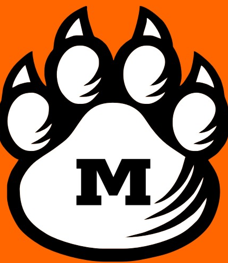 Players NameNumberHgtWgtThrowsBatsPositionGradeJacob Sprague16’0160RROF12Kegan Velie25’11165RRC/2B12Ryan Lynch36’3205RRP/1B10Luke Klein55’11160RROF12Luke Zmolik76’1170RRP/OF10Andrew Haight96’0170RRC/1B11Haden Comer106’0160RROF10Nathan Cain135’10150RROF10Andy Gorordo176’0180RRP12Grant Davis186’0220RR3B12Elijah Moore215’8150RRSS/2B/P11Morgan Granich226’0185RRUtil/P12G. Kirschenmann245’11160RRSS/2B11Brady Hinkley306’1195RLP10Chase Sager 446’1205RRP12Head Coach       Eric Chartrand     Assistant CoachesAaron HatchHayden Bowles